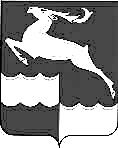 АДМИНИСТРАЦИЯ КЕЖЕМСКОГО РАЙОНАКРАСНОЯРСКОГО КРАЯПОСТАНОВЛЕНИЕ27.01.2022                                            № 24-п                                        г. КодинскОб утверждении плана финансово-хозяйственной деятельности Муниципального Унитарного Предприятия «Санитарная Служба Кежемского района» на 2022 год и плановый период 2023-2024 годовВ соответствии с Федеральным законом от 14.11.2002 № 161-ФЗ «О государственных и муниципальных унитарных предприятиях», Постановлением Администрации Кежемского района от 18.02.2015 №146-п «Об осуществлении контроля за финансово-экономическим состоянием муниципальных унитарных предприятий», руководствуясь ст.ст. 17, 30.3, 32 Устава Кежемского района, ПОСТАНОВЛЯЮ:1.Утвердить план финансово-хозяйственной деятельности Муниципального Унитарного Предприятия «Санитарная Служба Кежемского района» на 2022 год и плановый период 2023-2024 годов согласно приложению к настоящему постановлению. 2. Постановление вступает в силу со дня, следующего за днем его официального опубликования в газете «Кежемский Вестник» и распространяет свое действие на правоотношения, возникшие с 01.01.2022.Глава района					      			     П.Ф. БезматерныхПриложениек постановлению Администрации районаот 27.01.2022 № 24-пМуниципальное Унитарное Предприятие "Санитарная Служба Кежемского района"Муниципальное Унитарное Предприятие "Санитарная Служба Кежемского района"Муниципальное Унитарное Предприятие "Санитарная Служба Кежемского района"Муниципальное Унитарное Предприятие "Санитарная Служба Кежемского района"Муниципальное Унитарное Предприятие "Санитарная Служба Кежемского района"Муниципальное Унитарное Предприятие "Санитарная Служба Кежемского района"Муниципальное Унитарное Предприятие "Санитарная Служба Кежемского района"Муниципальное Унитарное Предприятие "Санитарная Служба Кежемского района"Муниципальное Унитарное Предприятие "Санитарная Служба Кежемского района"Муниципальное Унитарное Предприятие "Санитарная Служба Кежемского района"Муниципальное Унитарное Предприятие "Санитарная Служба Кежемского района"Муниципальное Унитарное Предприятие "Санитарная Служба Кежемского района"Муниципальное Унитарное Предприятие "Санитарная Служба Кежемского района"Муниципальное Унитарное Предприятие "Санитарная Служба Кежемского района"Муниципальное Унитарное Предприятие "Санитарная Служба Кежемского района"План финансово-хозяйственной деятельности предприятия на 2022 год и плановый период 2023-2024 годыПлан финансово-хозяйственной деятельности предприятия на 2022 год и плановый период 2023-2024 годыПлан финансово-хозяйственной деятельности предприятия на 2022 год и плановый период 2023-2024 годыПлан финансово-хозяйственной деятельности предприятия на 2022 год и плановый период 2023-2024 годыПлан финансово-хозяйственной деятельности предприятия на 2022 год и плановый период 2023-2024 годыПлан финансово-хозяйственной деятельности предприятия на 2022 год и плановый период 2023-2024 годыПлан финансово-хозяйственной деятельности предприятия на 2022 год и плановый период 2023-2024 годыПлан финансово-хозяйственной деятельности предприятия на 2022 год и плановый период 2023-2024 годыПлан финансово-хозяйственной деятельности предприятия на 2022 год и плановый период 2023-2024 годыПлан финансово-хозяйственной деятельности предприятия на 2022 год и плановый период 2023-2024 годыПлан финансово-хозяйственной деятельности предприятия на 2022 год и плановый период 2023-2024 годыПлан финансово-хозяйственной деятельности предприятия на 2022 год и плановый период 2023-2024 годыПлан финансово-хозяйственной деятельности предприятия на 2022 год и плановый период 2023-2024 годыПлан финансово-хозяйственной деятельности предприятия на 2022 год и плановый период 2023-2024 годыПлан финансово-хозяйственной деятельности предприятия на 2022 год и плановый период 2023-2024 годы№ п/пНаименование показателей финансово-хозяйственной деятельности ПланПланПланПланПланПланПланПланПланПланПланПланПланПланПлан№ п/пНаименование показателей финансово-хозяйственной деятельности январь 2022г.февраль 2022г.март 2022г.апрель 2022г.май 2022г.июнь 2022г.июль 2022г.август 2022г.сентябрь 2022г.октябрь 2022г.ноябрь 2022г.декабрь 2022г.2022 год2023 год2024 год12345678910111213141516171ДОХОДЫ, всего1137,931070,531447,341067,321110,741496,851148,761152,391475,161058,771085,041430,4214681,2615632,7616381,15в том числе:1.1Региональный оператор605,77605,77668,70747,371030,59959,791098,641108,281108,28992,63905,90925,1710756,8812046,5012728,831.3Промышленные отходы66,0764,0640,0450,0550,0560,0620,0214,0186,0936,0440,0450,05576,58456,46522,521.4.Прочие 436,00370,60708,50239,800,00446,900,000,00250,700,00109,00425,102986,602768,602768,601.5.Аренда30,1030,1030,1030,1030,1030,1030,1030,1030,1030,1030,1030,10361,20361,20361,202РАСХОДЫ, всего:1106,331038,781413,451031,371074,911461,971114,361116,761440,931024,701053,061399,1514275,7714703,4715371,06в том числе:2.1Заработная плата (договоры ГПХ+ алименты) 428,79403,22403,22401,15427,01424,93422,86422,86422,86401,15404,05401,154963,255161,785368,252.2НДФЛ64,0860,2760,2759,9663,8063,5063,2063,2063,2059,9559,9559,95741,33770,98799,512.3Налоги в бюджет246,62247,62248,62246,62989,481038,221079,262.4Страховые взносы149,34140,44140,44139,72148,72147,99147,28147,28147,28139,71140,59139,711728,501797,631868,832.5Услуги сторонних организаций77,8652,74156,7959,6658,65186,2060,1451,69152,2453,0152,36145,611106,951139,831194,422.6Прочие расходы4,150,0010,004,1510,0025,0054,1565,0040,004,150,0010,00226,60124,46262,442.7Материалы273,20273,20273,20243,82243,82243,82243,82243,82243,82243,82273,20273,203072,743195,653323,432.8.Амортизация108,91108,91122,91122,91122,91122,91122,91122,91122,91122,91122,91122,911446,921474,921474,923ДОХОДЫ, всего1137,931070,531447,341067,321110,741496,851148,761152,391475,161058,771085,041430,4214681,2615632,7616381,154РАСХОДЫ, всего1106,331038,781413,451031,371074,911461,971114,361116,761440,931024,701053,061399,1514275,7714703,4715371,065Прибыль( убыток) от продаж1,501,653,795,855,734,784,305,534,133,971,881,1744,29568,09648,896Прочие расходы5,205,205,205,205,205,205,205,205,205,205,205,2062,4064,9067,497Прочие доходы30,1030,1030,1030,1030,1030,1030,1030,1030,1030,1030,1030,10361,20361,20361,208Прибыль (убыток) по прочим24,9024,9024,9024,9024,9024,9024,9024,9024,9024,9024,9024,90298,80296,30293,719Чистая прибыль (до налогообложения)26,4026,5528,6930,7530,6329,6829,2030,4329,0328,8726,7826,07343,09864,39942,60